政策快訊「國民提議(提點子)」開啟公共政策網路參與新頁！國家發展委員會資訊管理處緣起為促進我國國民網路參與公共政策，國家發展委員會（以下簡稱本會）依據103年7月「經貿國是會議」全國大會總結報告之決議，於本(104)年2月10日推出「公共政策網路參與平臺」（http://join.gov.tw），並配合「ide@Taiwan 2020 (創意臺灣)政策白皮書」之「透明治理構面-公共政策參與」，提供政策形成前的「政策諮詢（眾開講）」、計畫執行中供各界監督的「重大施政計畫（來監督）」、徵集群眾智慧的「國民提議（提點子）」及便利民眾反映意見之「首長信箱（找首長）」等四項網路參與服務。公共政策網路參與平臺公共政策網路參與平臺共分三階段規劃建置及推動：第一階段本年2月10日上線，針對政策形成前的「政策諮詢（眾開講）」，提供部會上網徵詢各界意見，至9月底已有41項政策徵詢，熱門討論議題包括「是否贊成以立法方式，給予同性戀者「類似婚姻」或「婚姻」關係，以保障其權利及法律地位？」、「規劃寵物相關稅收專款專用，解決流浪犬管理經費不足問題」、「通姦罪應否除罪？」、「未來電力哪裡來？」及「桃園國際機場第三航站區計畫」等。第二階段本年3月31日上線，針對政策執行中，供各界監督政策及計畫執行進程的「重大施政計畫（來監督）」，優先公開經貿國是會議結論具體執行計畫之11項指標性個案計畫（方案）執行情形，讓民眾充分瞭解，並開放民眾可立即互動回應。另外，本年10月1日起衛生福利部食品藥物管理署「104年獎勵地方政府強化食品安全管理方案試辦計畫」結合本項服務進行網路競賽評分。第三階段本年9月10日上線，由民眾主動提供創意見解或政策建言的「國民提議（提點子）」，經二階段附議程序達到附議門檻成案者，政府機關須正式具體回應。本項服務為我國首次推動徵詢群眾智慧的網路提議機制。圖1  公共政府網路參與平臺架構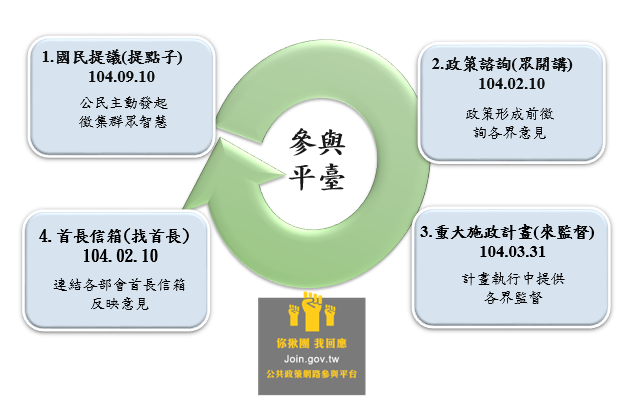 國民提議（提點子）服務功能說明為完善國民提議（提點子）服務，本會於本年7月17日公告「公共政策網路提議試辦實施要點」，系統服務於同年9月10日上線，試辦六個月，包含提議者認證、提議、檢核、附議及回應等五項程序，各項程序說明如下：提議者認證：凡我國國民以多元帳號（Facebook、Google及Yahoo）登入，並經手機及電子郵件雙重認證後，即可就公共政策提供創意見解或政策建言。提議：以行政院及其所屬各級機關管轄之職權為範圍，由提議者勾選最多三個權責機關辦理，或由參與平臺管理機關協助判斷業務職權歸屬。檢核：經參與平臺管理機關初步檢核提議內容之職權範圍、提議原則，及通知權責機關於5日內確認，若無疑義，於隔日即進入附議程序。附議：採二階段附議，第一階段應於15日內取得250份附議，第二階段應於30日內取得5,000份附議（含第一階段附議數），即可成案。回應：權責機關對成案之提議，應研擬具體回應，聯繫提議者瞭解提議訴求，並得召開研商會議，邀請提議者列席說明。成案之提議處理期間以不超過兩個月為原則，並須將回應資料公開於參與平臺。圖2  網路提議附議流程圖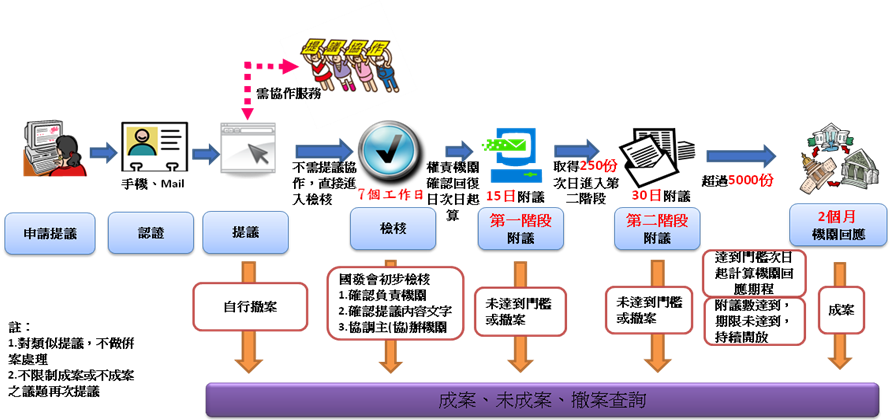 秉持資訊公開透明之原則，參與平臺將公開提議者（暱稱）、檢核過程、參與附議者帳號（暱稱）及權責機關回應等資料開放外界查詢。另外，為保持行政中立，我國網路提議機制參考英國國會請願網作法，遇有全國性選舉，於投票日前75日暫停提議，並於投票日前30日暫停附議。因此，因應105年1月16日總統及立法委員選舉，將於本年11月2日起暫停提議，12月17日起暫停附議，並於105年1月18日重啟試辦。為周延提議流程，附議成案數累計達十個時，將檢討提議、附議程序，並暫停「新增提議」服務；至處於附議階段之提議，仍持續進行附議。國民提議（提點子）因屬試辦性質，將視國民熟悉參與平臺及附議程度，適時檢討調整相關程序及門檻，以進一步打造完善合宜的提議機制。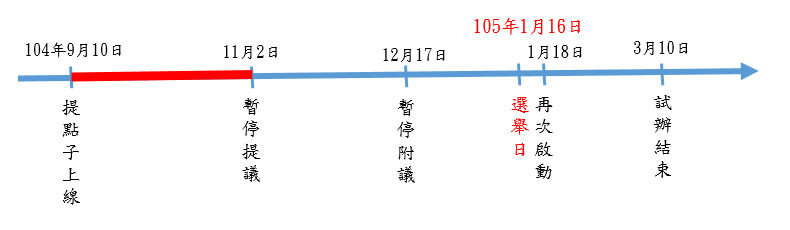 圖3  六個月試辦期程時序圖結語國民提議（提點子）是公共政策參與之重要里程碑，為期六個月為試辦，屆時本會將視試辦情形，適時調整附議程序及門檻。在試辦過程中，結合各機關適時進行宣導，以利民眾熟悉網路公共政策參與機制，及針對公共政策提供創意見解或政策建言，透過附議過程，形成共識，協力擴大施政量能，彙集群眾智慧。在此，邀請大家一起參與，共同關心臺灣的新未來，將點子變成政策，開啟公共政策網路參與新頁。想了解公共政策網路參與平臺，請上網站：http://join.gov.tw。